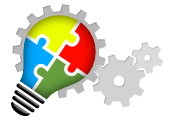 Beleidsplan Kanjertraining IKC de Buytenkans2021-2022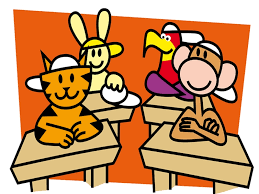 InleidingVoor u ligt het beleidsstuk Kanjertraining. Dit beleidsstuk geeft u zicht op wat we doen op school en waar we voor staan.Kanjertraining is meer dan een lesmethode. Het is een methodische aanpak van de sociaal emotionele ontwikkeling van het kind en het pedagogisch handelen van de leerkracht.Onze school wil een leefgemeenschap zijn waarin kinderen zich veilig voelen, leren samenwerken en zich positief kunnen ontwikkelen.We werken hieraan door:De leerlingen te leren zichzelf te presenteren, zich voor te stellen.De zelfstandigheid van de leerling bevorderen.Het bevorderen van de zelfredzaamheid.Het komen tot samenwerking.Vriendschappen leren aangaan, onderhouden en behouden.Het leren omgaan met emoties, die van jezelf en een ander.Het leren kiezen en daarvoor verantwoording dragen.Het aanleren van een kritische houding, kritiek kunnen geven en ontvangen.Ja en nee kunnen zeggen, opkomen voor jezelf.Je mening vertellen (maar niet altijd).Het bijbrengen van verwondering en verantwoordelijkheid voor mens, natuur en milieu.Het aanleren van respect voor het anders zijn.Leren vragen stellen/belangstelling tonen, proberen een ander te begrijpen.Leren antwoord te geven/vertellen, laat je begrijpen door een ander.Leren vertrouwen te hebben in de toekomst, in elkaar en geloven in eigen kunnen.Leren stoppen met treiteren.Leren uit slachtofferrollen te stappen en het heft in eigen hand te nemen.Op school werken we met behulp van de lessen en oefeningen van de Kanjertraining aan de bovenstaande competenties. Het team heeft scholing gevolgd en is gecertificeerd.DoelstellingenHet doel van de Kanjertraining is de sfeer in de klas goed te houden (preventief), of te verbeteren (curatief).Subdoelen zijn:Bevordering van vertrouwen en veiligheid in de klas.Versterking van sociale vaardigheden bij de leerlingen.Beheersing door leerlingen van verschillende oplossingsstrategieën in conflicten.Bewustwording van eigenheid bij de leerlingen. ‘Ik doe mij niet anders voor dan ik werkelijk ben’.Verantwoordelijkheid nemen.Bevordering actief burgerschap en sociale integratie.De Kanjertraining is een trainingsprogramma waarin veel ruimte is voor de autonomie van het kind. De ervaring leert dat nagenoeg alle kinderen zich autonoom en authentiek willen ontwikkelen op een positieve manier. Daarbij is niet alleen een goede pedagogische relatie met de leerkracht een vereiste, maar ook een veilige sfeer in de klas, zodat de kinderen tot hun recht kunnen komen.De uitgangspuntenSchool is bedoeld om te leren. Dit kan alleen als leerlingen zich veilig voelen op school.De visie en levenshouding van de Kanjertraining vormen het uitgangspunt van ons veiligheidsbeleid.We hebben een duidelijke visie op hoe we met elkaar omgaan en willen graag samen met ouders en kinderen zorgen voor een veilige school.We willen te vertrouwen zijn
De meeste mensen willen te vertrouwen zijn. Op die manier willen we gezien, gehoord en begrepen worden. We gaan daarom uit van elkaars goede bedoelingen en kijken met vertrouwen naar elkaar en de kinderen. Ons uitgangspunt is daarbij dat je jezelf mag zijn. Doe je niet anders voor dan wie je werkelijk bent, zoals je bent is het goed. En daarmee ben je te vertrouwen.Wij, leerkrachten en ouders, zijn samen het gezag van het fatsoen
We zijn gezamenlijk verantwoordelijk voor de opvoeding van de kinderen. Een goede opvoeding richt zich op fundamentele menselijke waarden zoals: liefde, vertrouwen, mededogen, toewijding, verantwoordelijkheid en betrokkenheid in de breedste zin van het woord. Daarom moeten wij, ouders en leerkrachten, duidelijke leiders zijn voor kinderen: wij vertegenwoordigen het gezag van het fatsoen. We laten ons daarbij niet bepalen door negatieve gevoelens zoals angst, onmacht en ergernis. We zorgen voor een veilige sfeer door grensoverschrijdend gedrag op een nette manier zorgvuldig aan te pakken. Daarin werken we samen met elkaar.We geven het goede voorbeeld:
De kinderen voelen zich veilig als wij het goede voorbeeld geven:
- We gaan respectvol met elkaar om.
- We spreken respectvol over elkaar en de kinderen, ook op sociale media
- Indien zich een probleem voor doet of als we ons zorgen maken, dan overleggen we met elkaar. We zoeken een oplossing die goed is voor alle betrokkenen en die recht doet aan de situatie.De Kanjertraining en de pettenWe bespreken en oefenen met gedrag door middel van de volgende materialen. Deze zijn van toepassing op de kinderen, maar net zo goed op ons als volwassenen. Omdat kinderen gedrag van ons nadoen, is het van belang dat wij (ouders en het team) het goede voorbeeld geven.De pettenOm in gesprek te gaan over gedrag maken we vanuit de Kanjertraining gebruik van petjes met vier verschillende kleuren. Wanneer zich een probleem of stressvolle situatie voordoet hebben we een keuze om verschillend te reageren. We maken kinderen bewust van hun gedrag en oefenen met nieuw gedrag. Kinderen kunnen zo leren kiezen voor gedrag dat bij hen past en dat prettig is voor henzelf en de ander.Alle kleuren petten hebben hun valkuil wanneer de witte pet van vertrouwen wegvalt. Als we niet meer met vertrouwen naar elkaar of naar onszelf kijken, komen we terecht in wantrouwen. Bij de ene persoon of in de ene situatie uit dit zich in te krachtig gedrag (zwarte pet), bij een ander in te onderdanig angstig gedrag (gele pet) en bij een ander in clownesk meeloopgedrag (rode pet).In klassen waar het vertrouwen wegvalt, ontstaat dit gedrag. De basis van vertrouwen moet dan weer worden teruggezet. Gelukkig blijken de meeste mensen dit graag te willen: we willen ons liever gedragen met witte pet dan zonder. We zijn ‘de weg even kwijtgeraakt’.Het gaat mis als je niet doet als jezelf.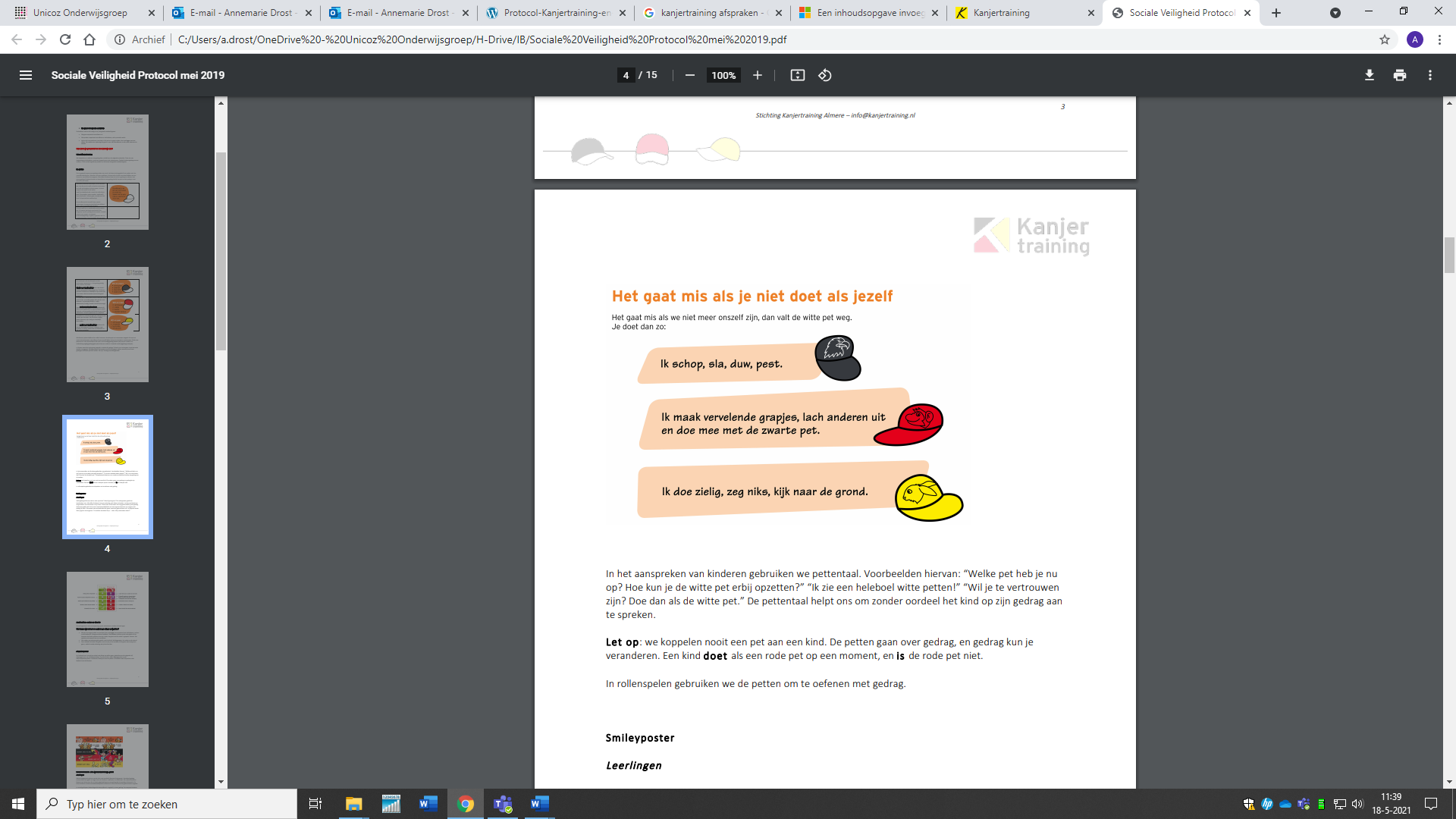 In het aanspreken van kinderen gebruiken we pettentaal. Voorbeelden hiervan: “Welke pet heb je nu op? Hoe kun je de witte pet erbij opzetten?” “Ik zie een heleboel witte petten!” “Wil je te vertrouwen zijn? Doe dan als de witte pet.” De pettentaal helpt ons om zonder oordeel het kind op zijn gedrag aan te spreken.Let op: we koppelen nooit een pet aan een kind. De petten gaan over gedrag, en gedrag kun je veranderen. Een kind doet als een rode pet op een moment, en is de rode pet niet.In rollenspelen gebruiken we de petten om te oefenen met gedrag.SmileyposterLeerlingenWelk gedrag willen we wel en niet op school? Waar ligt de grens? De smileyposter geeft hier handvatten voor. Wij willen kinderen leren om rekening met elkaar te houden. Let dus een beetje op de gevoelens van de mensen om je heen. Check even of de ander zich nog goed voelt bij jouw gedrag.Andersom geldt ook: het is jouw verantwoordelijkheid om aan te geven wanneer je je ergens niet prettig bij voelt. De meeste mensen bedoelen het goed, maar het gaat wel eens mis. Je helpt de ander door je grens aan te geven: “Ik vind het vervelend als je … doet. Wil je dat anders doen?”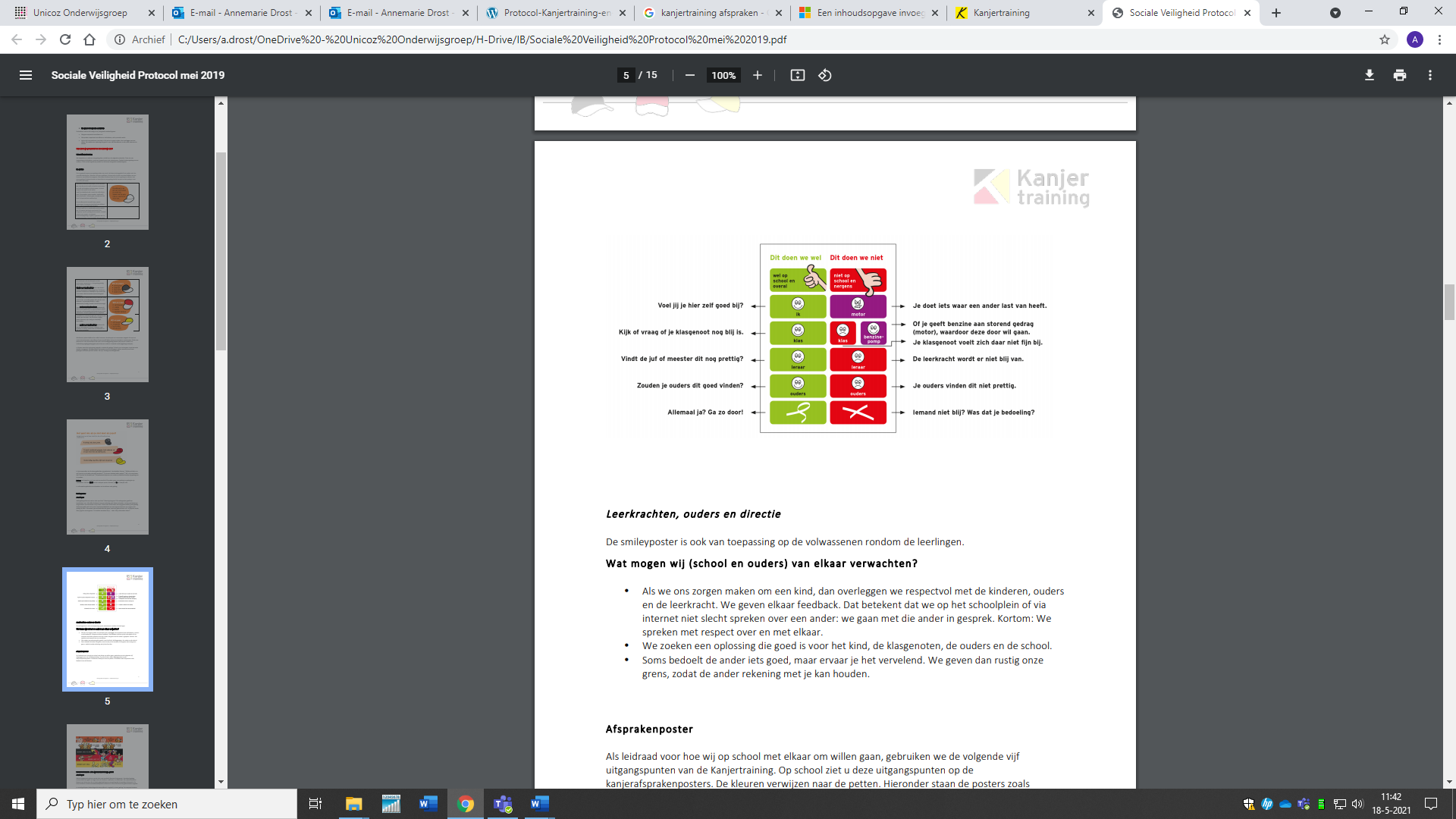 Leerkrachten, ouders en directieDe smileyposter is ook van toepassing op de volwassenen rondom de leerlingen.Wat mogen wij (school en ouders) van elkaar verwachten?Als we ons zorgen maken om een kind, dan overleggen we respectvol met de kinderen, ouders en de leerkracht. We geven elkaar feedback. Dat betekent dat we op het schoolplein of via internet niet slecht spreken over een ander: we gaan met die ander in gesprek. Kortom: We spreken met respect over en met elkaar.We zoeken een oplossing die goed is voor het kind, de klasgenoten, de ouders en de school.Soms bedoelt de ander iets goed, maar ervaar je het vervelend. We geven dan rustig onze grens, zodat de ander rekening met je kan houden.AfsprakenposterAls leidraad voor hoe wij op school met elkaar om willen gaan, gebruiken we de volgende vijf uitgangspunten van de Kanjertraining. Op school ziet u deze uitgangspunten op dekanjerafsprakenposters. De kleuren verwijzen naar de petten. Hieronder staan de posters zoals bedoeld voor de kleuters.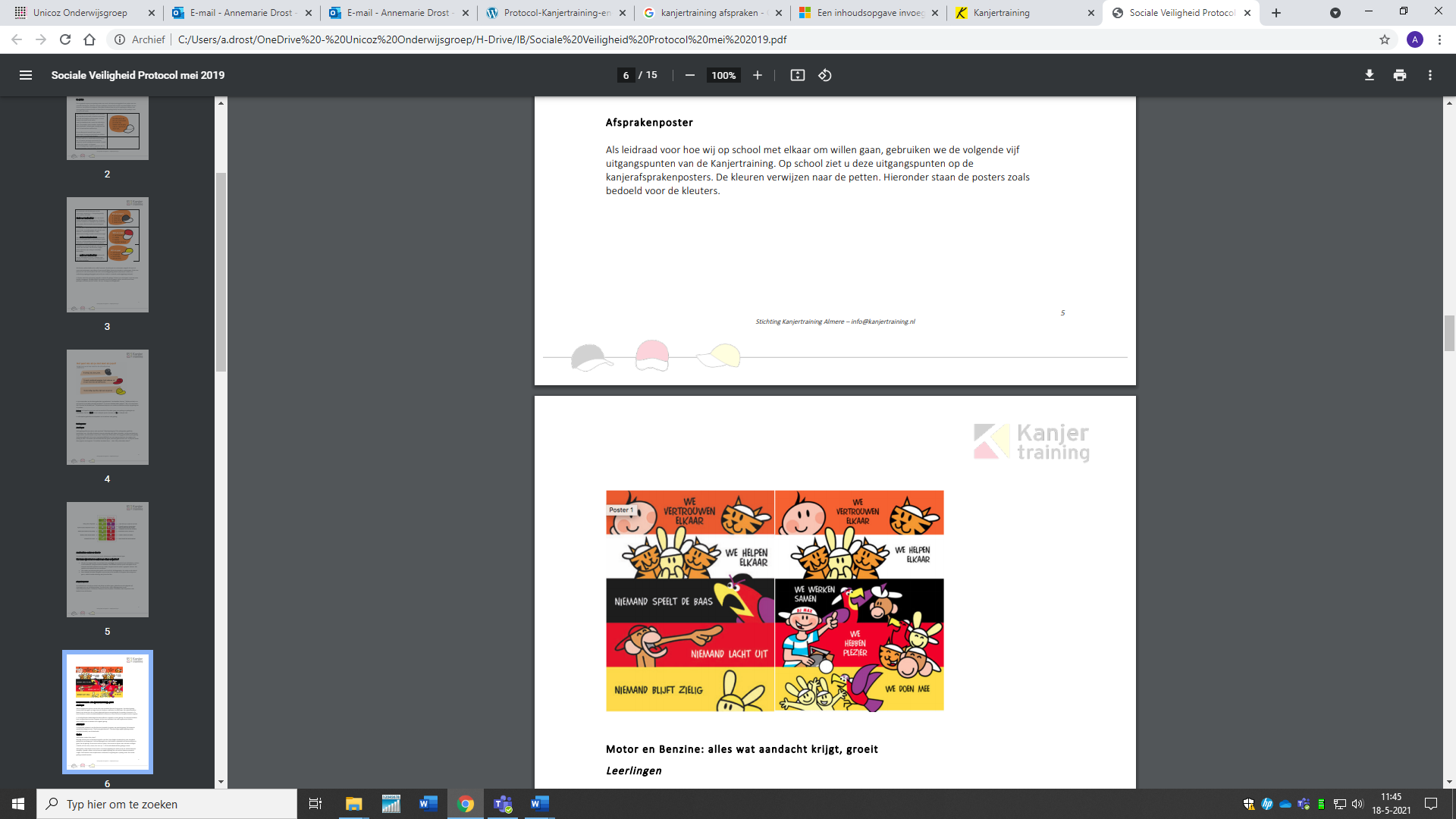 Motor en Benzine: alles wat aandacht krijgt, groeitLeerlingenMet de Kanjertraining leren we dat alles wat aandacht (benzine) krijgt groeit. Vervelend gedrag (motor) blijft doorgaan en krijgt status als kinderen meelachen en erbij staan. We maken kinderen bewust van de benzine die ze (vaak onbedoeld) geven aan gedrag dat niet prettig of storend is. Zo leren kinderen sociale verantwoordelijkheid te nemen en ervoor te kiezen om geen benzine te geven.In onveilige klassen bekrachtigen kinderen elkaar in negatief, te stoer gedrag. Pas wanneer kinderen leren om geen benzine meer te geven, als de norm verandert, dan valt er geen winst (status, populariteit) meer te behalen met negatief gedrag.LeerkrachtDe leerkracht probeert in de klas benzine (aandacht) te geven aan positief gedrag. De leerkracht spreekt benzinegevers aan: “Geef maar geen benzine”. Hierdoor krijgt negatief gedrag minder aandacht (benzine) van de leerkracht.OudersWat kunnen ouders thuis doen?Bevraag uw kind eens of het benzine geeft in de klas. Soms klagen kinderen thuis over vervelend gedrag van een klasgenoot. Het komt geregeld voor dat kinderen onbedoeld zelf benzine blijken te geven aan dit gedrag. Dit kan door erom te lachen, door ernaar te kijken maar ook door te klagen(“oohhh, stil nou eens, nouou, hou nou op…”). Dit houdt onbedoeld het gedrag in stand.Waar geeft u thuis benzine aan? Lacht u om storend gedrag van uw kind, dan zal uw kind hiermee doorgaan. Spreekt u alleen uw kind aan op negatief gedrag, dan zal uw kind daarmee aandacht vragen. Geef daarom veel complimenten en benoem dus gedrag wat u prettig vindt. Dan zal dat gedrag versterkt worden.De KanjermaterialenDe Kanjermethode werkt thematisch. Er wordt gebruik gemaakt van boeken, vertrouwensoefeningen en energizers. De methode heeft een aanbod voor de onder-, midden-, en bovenbouw.De Kanjerthema’sIn de Kanjertraining komen ieder jaar de volgende thema’s aanbod:Jezelf voorstellen
De leerlingen leren zich op een goede manier voorstellen, rechtop staan, oogcontact maken en duidelijk praten. Zo stralen ze zelfvertrouwen uit.Complimenten geven en ontvangen
De leerlingen leren goed over zichzelf te kunnen denken door complimenten te leren ontvangen, maar ook een ander een goed gevoel te geven door te complimenteren.Gevoelens
De leerlingen leren gevoelens te (h)erkennen en adequaat te uiten. Alleen zo kun je leren rekening te houden met elkaar en goed te zijn voor jezelf.Leren nee te zeggen
De leerlingen leren vanuit wederzijds respect voor zichzelf op te komen. Ze doen niet mee aan rottigheid en leren hier nee tegen te zeggen.Belangstelling tonen
De leerlingen leren te luisteren naar elkaar, vragen te stellen waardoor er meer begrip ontstaat voor verschillen.Samenwerken
De leerlingen leren samen te spelen, samen te werken en elkaar te vertrouwen. De kanjerregel: we vertrouwen elkaar en we helpen elkaar, speelt hierin een belangrijke rol.Vriendschap en kritiek
De leerlingen bespreken in dit thema wat echte vrienden doen, hoe vriendschap ontstaat en wat je ervoor moet doen om de vriendschap te behouden.Met kritiek omgaan
De leerlingen leren in dit thema van kritiek een wens te maken zodat de ander een tip krijgt in plaats van een trap. Doordat kinderen dit leren ontvangen en horen hoe ze zich beter kunnen gedragen, maakt dat ze met respect tegemoetkomen aan de ander.Het is goed dat ik er ben
De leerlingen leren trotst te worden op iets wat ze doen, wat ze kunnen en betekenen voor anderen.PreventiefMet behulp van de Kanjerlessen werken we preventief. Kernpunten in de aanpak:De Kanjerafspraken;Denk goed over jezelf en de ander;Pieker niet in je uppie, maar deel je zorgen met de ander, bij voorkeur met je ouders;Denk oplossingsgericht;Geef op een nette manier je mening en doe je voordeel met kritiek die je krijgt;Wij maken onderscheid tussen onvermogen en onwil;
6a. is er sprake van onvermogen, dan mag deze leerling erop vertrouwen dat hiermee rekening wordt gehouden. Deze leerling heeft veel te leren in een moeizaam proces. De omgeving heeft daar begrip voor;
6b. is er sprake van onwil, dan krijgt deze leerling een grens gesteld, ook als dat samengaat met onvermogen. Bij onwil kan geen beroep meer worden gedaan op begrip vanuit de omgeving. Die rek is eruit. Het kan namelijk niet zo zijn dat de omgeving overal rekening mee moet houden, en dat het onwillige kind om wat voor reden dan ook “de eigen gang” mag gaan;Hulp in de vorm van een maatje/buddy/tutor (bemiddeling);Duidelijk schoolbeleid en handhaving ervan;Op school trainen we de kinderen met behulp van de onderstaande vragen:Kom je naar gedrag tegen? Zeg en doe dan dit:Wil je ermee stoppen? Ik krijg een naar gevoel van jouw gedrag. Ik vind het vervelend dat je dit (schelden, achterna roepen, slaan enz.) doet.Wil je er niet mee stoppen? Meen je dat?Zoek het uit. Hier heb ik geen zin in. Je haalt je schouders op en gaat iets gezelligs doen. Je blijft rustig, je blijft eigen baas (je laat je niet bepalen door een vervelend persoon), je doet als de witte pet.Ga weg bij vervelend gedoe. Zoek een maatje, doe iets gezelligs, maak een kletspraatje met iemand anders. Op die manier kom je meestal van pesters af.Zorg ervoor dat je zelf geen benzine geeft. Ga je reageren dan wordt het alleen maar erger.Stopt het niet? Ga naar je juf of meester.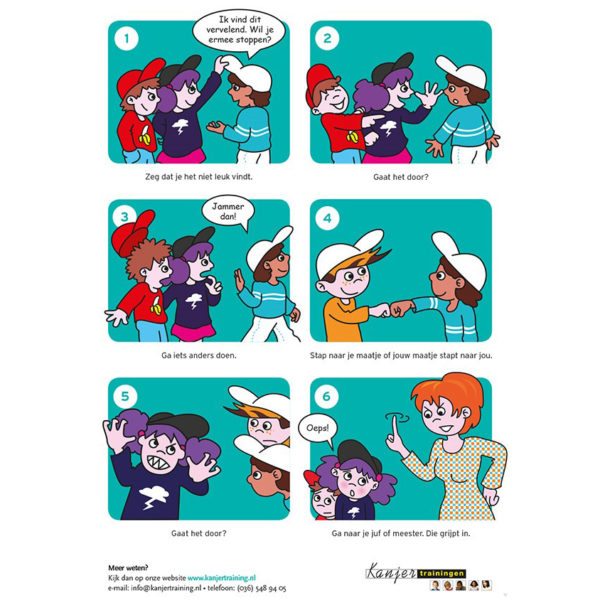 Wat ouders van de leerkrachten mogen verwachtenVoorbeeldgedragDe leerkrachtGaat respectvol om met uw kind en met u als ouder.Gaat respectvol om met de leerkrachten onderling. Zij zijn model. Een goed voorbeeld doet goed volgen.Weet twee gedragstalen te spreken. De ene gedragstaal sluit aan op de straatcultuur (= directief: duidelijk, helder en grens stellend), de andere gedragstaal sluit aan op de wereld van wederzijds respect (richt zich op het geven van inzicht). Het voorbeeldgedrag van de leerkracht nodigt kinderen uit om over te stappen naar de wereld van wederzijds respect.Gaat bij een probleem oplossingsgericht aan de slag. Zeurgerichte of wraak- en haatgerichte reacties vinden geen voedingsbodem bij de leerkrachten. De leerkrachten hebben u nodig om tot een goede oplossing te komen, die goed is voor uw kind, maar ook voor de andere kinderen, hun ouders, de leerkracht, de school en de buurt.Correcte reactie van de leerkracht op excuus van kinderen voor hun wangedragOplossingsgericht en refererend aan de kanjerafspraken.De leerkracht gaat ervan uit dat mensen, dus ook kinderen, elkaar niet dwars willen zitten. Kinderen hebben niet de bedoeling om vervelend te doen. In een conflict wordt daarom gevraagd naar de bedoelingen van het kind. ‘Is het jouw bedoeling om mij zo boos te maken? Is het niet jouw bedoeling? Doe dan anders. Is het wel jouw bedoeling, dan heb je nu een probleem, want ik sta niet toe dat jij verder gaat op deze manier’.Correct antwoord van de leerkracht op misdragingen van oudersEen gesprek met ouders wordt oplossingsgericht gevoerd.Er wordt met respect over elkaars kinderen en opvoeding gesproken.Er wordt met respect over de medewerkers van school gesproken.Wat verwacht de school van de ouder?Het oplossen van conflicten tussen kinderen is zelden een probleem als op basis van het voorgaande met elkaar wordt overlegd.Van de ouders wordt verwacht dat zij zich aan de volgende vuistregels houden:Ouders bewaren hun zelfbeheersing.
Ouders hebben niet het recht niet andermans kind, een andere ouder of een leerkracht verbaal of fysiek te benaderen.Ouders spreken in positieve zin over andermans opvoeding en andermans kind.
Dat doet de school ook over de kinderen.Als ouders zich zorgen maken om het welzijn van hun kind, of het welzijn van andermans kind, dan overlegt de ouder met de leerkracht.
Uitgangspunt daarbij is dat ouders in gesprek gaan met het doel een oplossing te zoeken die goed is voor de ouders en het kind, maar ook goed is voor de andere kinderen. De leerkracht is hierin de medestander van de ouders.Ouders kennen het verschil tussen overleg waarin zorg wordt gedeeld/een oplossing wordt gezocht en kwaadsprekerij/achterklap.Ouders onthouden zich van kwaadsprekerijen op internet.Tips voor de kinderenSpreek met respect over je ouders. Uiteindelijk bepalen jouw ouders wat wel en niet kan.Spreek met respect over je school. Uiteindelijk bepalen de leerkrachten wat wel en niet kan op school.Spreek met respect over je klasgenoten. Beheers jezelf. Blijf fatsoenlijk. Daar kom je het verst mee. Je juf/meester is jouw aanspreekpunt als dit moeilijk voor je is.Spreek met respect over jezelf. Ook jij mag er zijn. Als je daaraan twijfelt, spreek hierover met je ouders en/of je juf/meester.Beheers je op social media. Gedraag je.In elke groepElke week wordt er 30-45 minuten Kanjertraining gegeven binnen de groep. Daarnaast zijn we de hele dag door bezig met de Kanjerafspraken.MateriaalZichtbaar in iedere groep zijn:De vier pettenDe posters van de Kanjertraining.De klassenregels; deze worden aan het begin van elk schooljaar met de leerlingen afgesproken.KlassenmapKlassenregelsKanvasZie toetskalender. 2x per jaar worden de Kanvaslijsten ingevuld. Vanaf groep 5 vullen de leerlingen zelf ook de Kanvaslijsten in.Pedagogisch handelen van de leerkrachtDe leerkracht:Toont begrip en respect naar de leerlingen.Durft vertrouwen te geven, heeft hoge verwachtingen van de kinderen.Durft naar zijn eigen functioneren te kijken.Durft de controle uit handen te geven, als de situatie dit toelaat.Is consequent met duidelijke regels en grenzen.Corrigeert opbouwend en geeft tips.Bevordert de zelfstandigheid.Zorgt voor een rustige en veilige sfeer.Geeft complimenten.Scholing leerkrachtHet personeel met een vast contract volgt of heeft de basiscursus van de Kanjertraining gevolgd.Personeel met een tijdelijk contract langer dan een jaar, volgt eveneens de basiscursus van de Kanjertraining.Na het behalen van de basiscursus neemt eenieder deel aan de tweejaarlijkse herhalingscursus.Tijdelijk personeel en stagiairs mogen officieel geen Kanjertraining geven. Er wordt wel van hen verwacht dat ze kennisnemen van het beleidsplan en ook handelen zoals hierin beschreven staat.Curatief (grens stellend)Het mag duidelijk zijn dat er geen enkel excuus is voor ongewenst gedrag.Wij hebben als uitgangspunt dat kinderen zich niet willen misdragen. Maar het kan misgaan.Dat kan gebeuren. Dat is een leermoment. ‘Hoe ga je het de volgende keer doen? Hoe herstel je de emotionele en/of materiële schade? Kunnen we op deze manier weer verder met elkaar?’Ongewenst gedrag kan zich op verschillende manier manifesterenVerbaal: vernederen, schelden, bedreigen, belachelijk maken, bijnamen geven, roddelen, briefjes rondsturen, bedreigen op internet, buitensluiten.Fysiek: schoppen, knijpen, slaan, spugen, krabben, bijten, trekken, laten struikelen.Materieel: stelen, onderkladden, verstoppen van kleding en/of spullen, spullen kapotmaken van een medeleerling of van school, fietsbanden lekprikken.Wanneer een leerling ongewenst gedrag vertoond hanteren wij het time-in, time-out, oeps-principe. Een leerling vertoond storend gedrag. De leerling wordt hierop aangesproken.  Het storende gedrag gaat door. De leerling krijgt een laatste waarschuwing. De leerkracht benoemt dit en geeft aan dat de volgende stap een time-in is. Het storende gedrag gaat door. De leerling krijgt een time-in. Hij/zij zit 5 minuten binnen de klas op een aparte plek. Kies een goede time-in-plek in de klas, liefst met de rug naar de rest van de kinderen achter in de klas, zodat er zo min mogelijk contact kan worden gezocht. Na de 5 minuten mag de leerling weer op zijn/haar eigen plek zitten. Het storende gedrag gaat door. De leerkracht waarschuwt de leerling en benoemt dat de volgende stap een time-out is. Het storende gedrag gaat door. De leerling krijgt een time-out. De leerling moet 10 minuten in een andere klas werken. Bij voorkeur is dit een groep die 2 leerjaren hoger of lager is dan het leerjaar van de leerling. De leerling krijgt werk mee, zodat hij/zij in de andere klas aan de slag kan. Na 10 minuten mag de leerling terugkomen in de eigen klas en weer op zijn/haar eigen plek zitten. Het storende gedrag gaat door. De leerkracht waarschuwt en benoemt dat de volgende stap een oeps is. Het storende gedrag gaat door. De leerling krijgt een oeps. De leerling werkt de rest van de dag in een andere groep. Bij voorkeur is dit een groep die 2 leerjaren hoger of lager is dan het leerjaar van de leerling. De leerling krijgt werk mee voor de rest van de dag. Daarnaast krijgt de leerling het oeps-formulier mee. Dit formulier moet ingevuld en nabesproken worden. Wanneer een leerling een oeps heeft gekregen vult hij/zij het oeps-formulier in. Aan het einde van de dag gaat de leerling terug naar zijn/haar eigen klas. Daar wordt het oeps-formulier besproken en eventueel aangepast. De leerkracht maakt een kopie van het formulier en de leerling neemt het formulier mee naar huis. Thuis moet het formulier ondertekend worden door ouders/verzorgers. De leerkracht noteert in Parnassys dat er een oeps gegeven is en geeft aan waarom. Daarnaast wordt dit ook in de klassenmap geregistreerd. Een time-in en time-out worden ook in de klassenmap geregistreerd (1 kruisje: time-in, 2 kruisjes: time-out, 3 kruisjes: oeps). De leerling neemt het ondertekende formulier de volgende dag mee naar school. Wanneer het formulier niet ondertekend is, of niet wordt ingeleverd mag de leerling de klas niet in. 
 Wanneer er sprake is van grensoverschrijdend gedrag kan er afgeweken worden van dit stappenplan. In dat geval kan ervoor gekozen worden om direct een oeps te geven. Onder grensoverschrijdend gedrag verstaan wij onder anderen fysiek geweld/vechten (schoppen/slaan), het uitschelden van leerkrachten enz.. Bij 3x een oeps-formulier door ongewenst gedrag in 1 maand volgt er een gesprek tussen leerkracht en ouders. Bij 3x een oeps-formulier door grensoverschrijdend gedrag in 1 maand volgt een gesprek tussen directie en ouders. Het is belangrijk dat er steeds met de kinderen hoor en wederhoor wordt toegepast.  Wanneer je doet als een kanjer, of als de witte pet, dan doe je als jezelf, je bent te vertrouwen en durft ook anderen te vertrouwen. Je toont respect voor jezelf en de ander.Jezelf zijn betekent ook: vervul de rol die bij jepast. Dus moeder: wees moeder. Leerkracht:wees leerkracht. Je bent geen vriendje van hetkind. En laat het kind ook kind zijn.Als we allemaal als onszelf doen, vanuit vertrouwen, kunnen we toch heel verschillend doen, ook in verschillende situaties.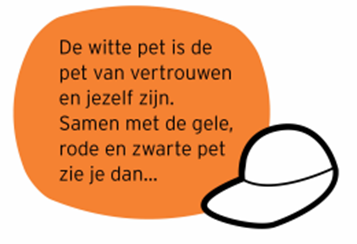 Je kunt jezelf zijn in combinatie met de zwarte pet. De zwarte pet staat voor kracht. Dan reageer je op een prettig stoere manier. Je durft ruimte in te nemen. Je vertoont leiderschapsgedrag. Je geeft je grenzen aan. Je maakt plannetjes, toont initiatief. Zolang naast de zwarte pet ook de witte pet van het vertrouwen aanwezig is, is het gedrag prettig voor jezelf en de ander.Ouders en leerkrachten laten met de witzwarte pet positief leiderschap zien. Ze durven grenzen te stellen en duidelijk te zijn vanuit het vertrouwen dat de meeste mensen het goed bedoelen.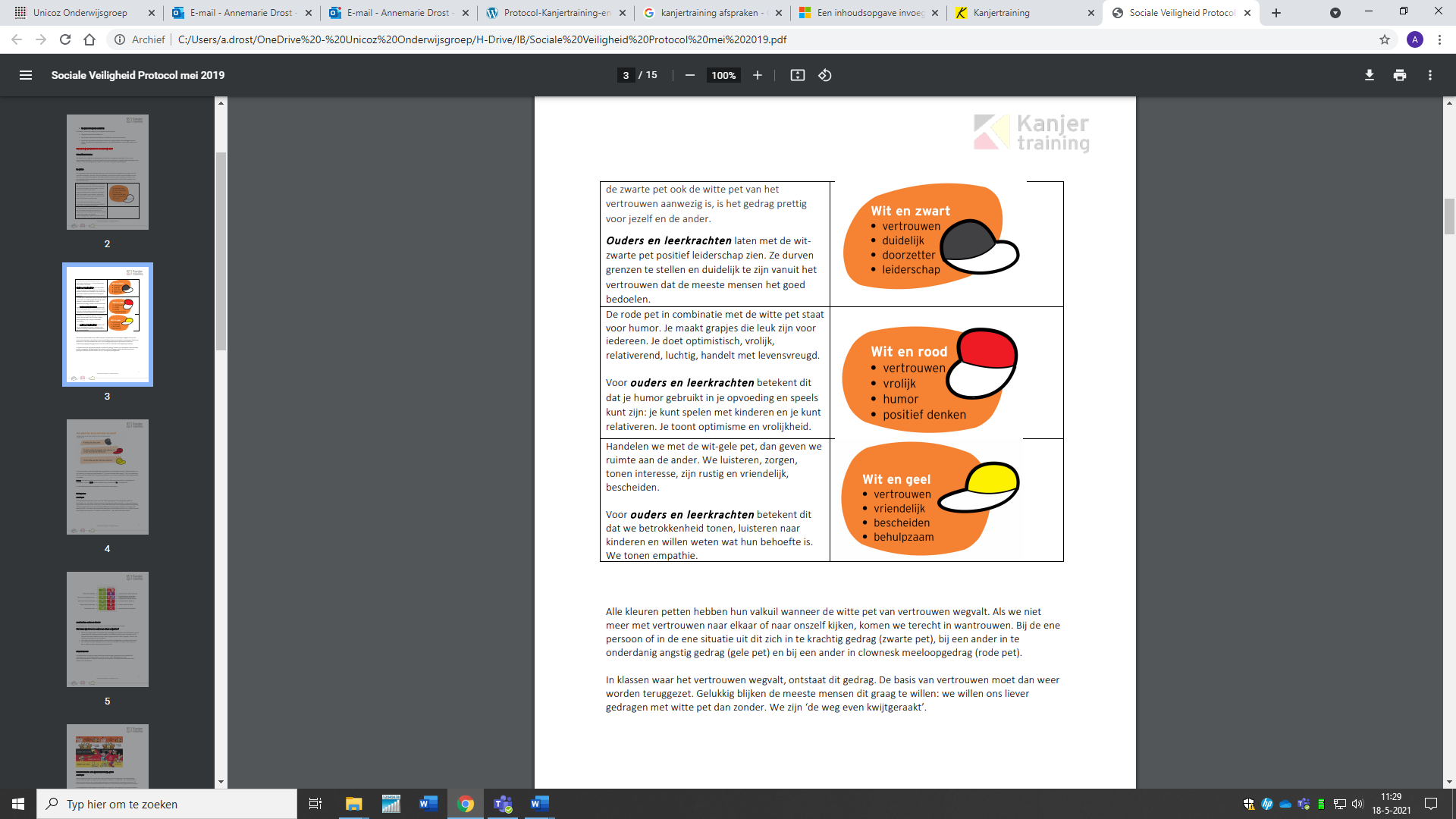 De rode pet in combinatie met de witte pet staat voor humor. Je maakt grapjes die leuk zijn voor iedereen. Je doet optimistisch, vrolijk, relativerend, luchtig, handelt met levensvreugd.Voor ouders en leerkrachten betekent dit dat je humor gebruikt in je opvoeding en speels kunt zijn: je kunt spelen met kinderen en je kunt relativeren. Je toont optimisme en vrolijkheid.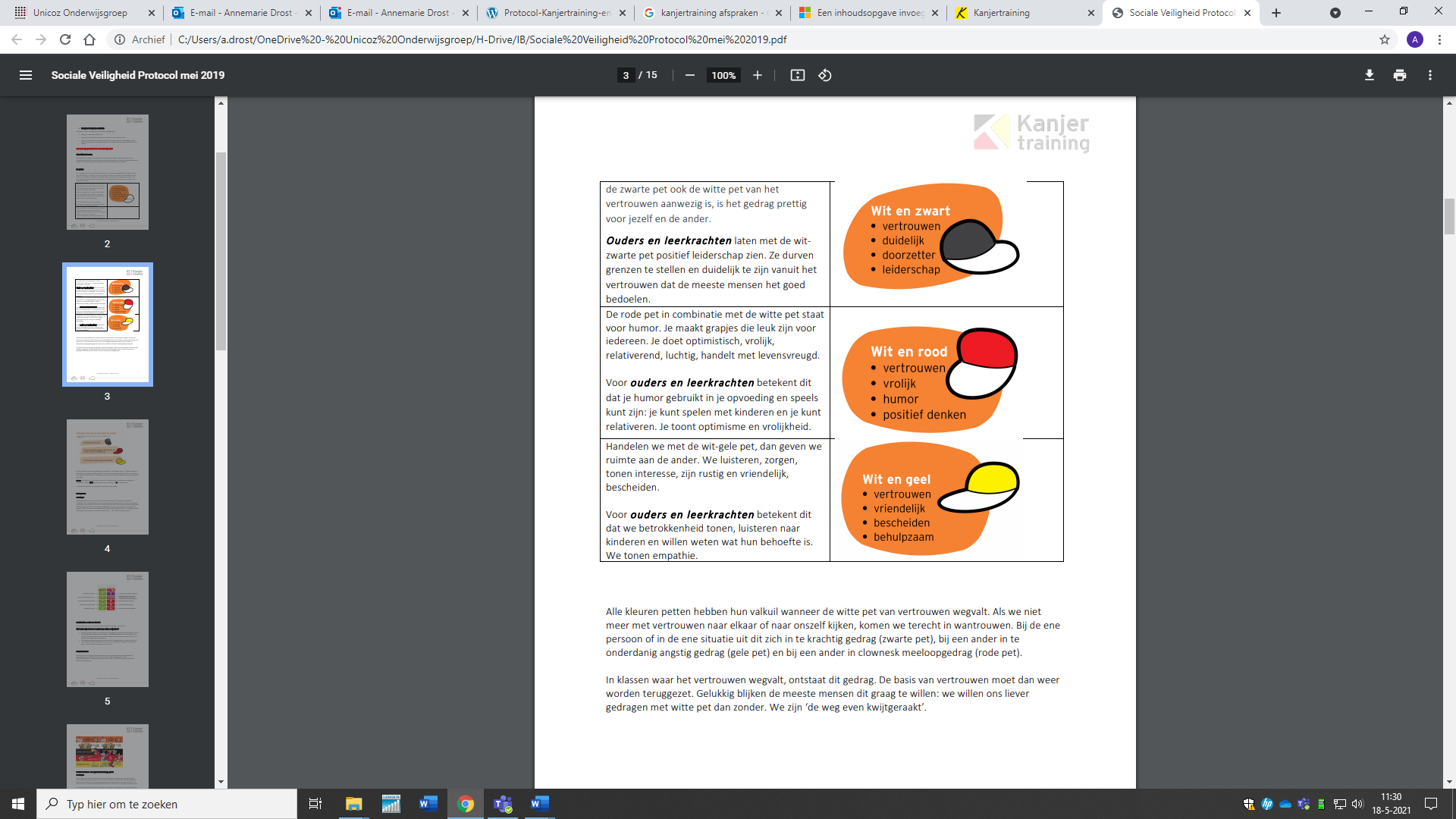 Handelen we met de wit-gele pet, dan geven we ruimte aan de ander. We luisteren, zorgen, tonen interesse, zijn rustig en vriendelijk, bescheiden.Voor ouders en leerkrachten betekent dit dat we betrokkenheid tonen, luisteren naar kinderen en willen weten wat hun behoefte is.We tonen empathie.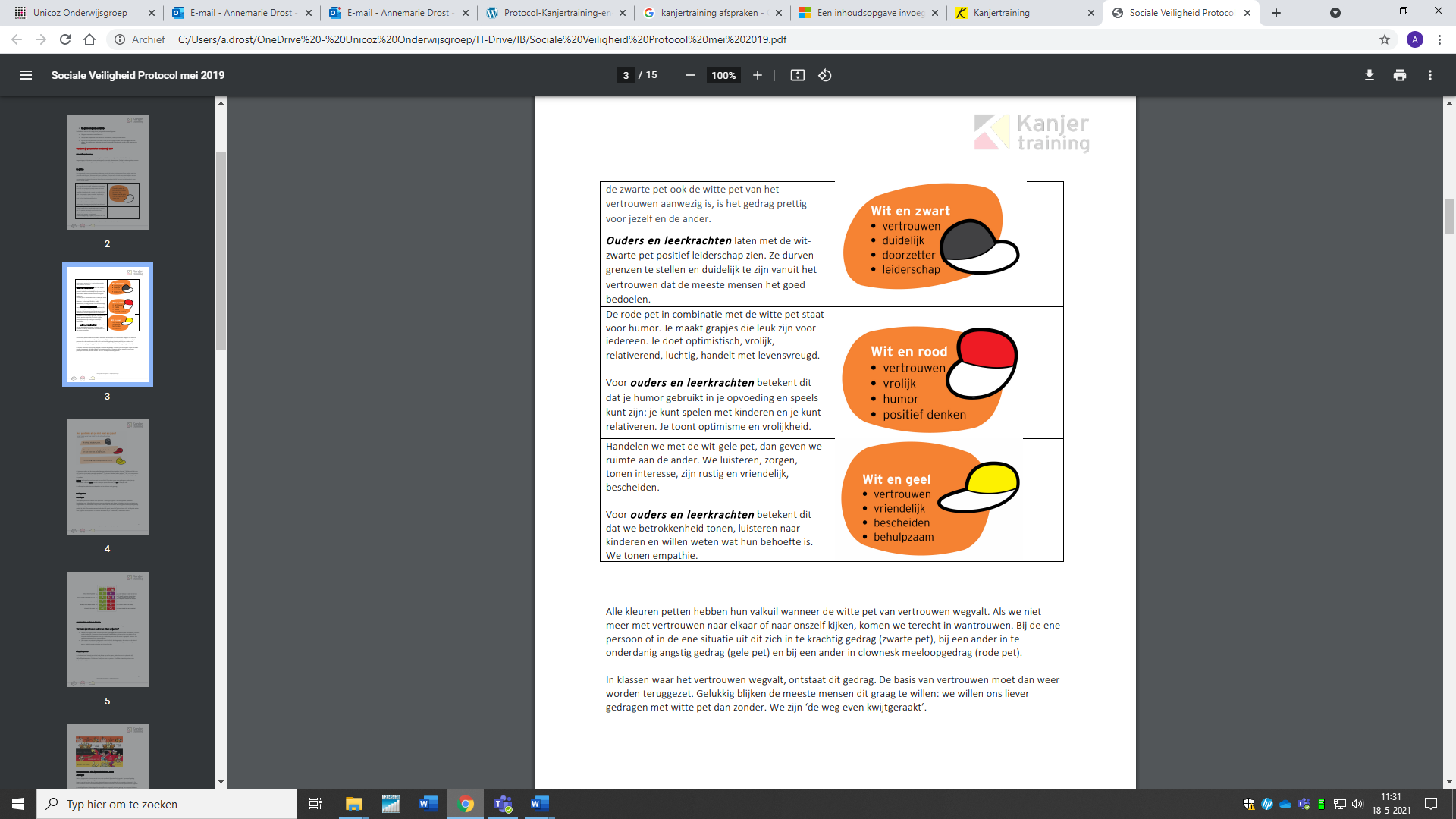 Titel boekenGroepKnieboek ‘Max en het dorpje’Groep 1-2Boek ‘De vogel’Groep 3Knieboek ‘Max en de klas’Groep 4Werkboek ‘Max en de klas’Groep 4Knieboek ‘Max en de zwerver’Groep 5Werkboek deel 1Groep 6Werkboek deel 2Groep 7Werkboek deel 3Groep 8Overige materialenHandleiding Kanjertraining99 KanjerspelletjesConflictbeheersing op schoolKanjerboek voor ouder, leerkrachten en stagiairsPoster voor de verschillende bouwen4 petten per groepBoek een roze bril: meidenvenijn op de basisschoolKanjerboek Meidenvenijn